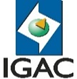 REINTEGRO DE BIENES AL ALMACÉNREINTEGRO DE BIENES AL ALMACÉNREINTEGRO DE BIENES AL ALMACÉNREINTEGRO DE BIENES AL ALMACÉNREINTEGRO DE BIENES AL ALMACÉNREINTEGRO DE BIENES AL ALMACÉNREINTEGRO DE BIENES AL ALMACÉNREINTEGRO DE BIENES AL ALMACÉNFECHAFECHAREINTEGRO DE BIENES AL ALMACÉNREINTEGRO DE BIENES AL ALMACÉNREINTEGRO DE BIENES AL ALMACÉNREINTEGRO DE BIENES AL ALMACÉNREINTEGRO DE BIENES AL ALMACÉNREINTEGRO DE BIENES AL ALMACÉNREINTEGRO DE BIENES AL ALMACÉNREINTEGRO DE BIENES AL ALMACÉNAAAA - MM - DDAAAA - MM - DDGESTIÓN ADMINISTRATIVAGESTIÓN ADMINISTRATIVAGESTIÓN ADMINISTRATIVAGESTIÓN ADMINISTRATIVAGESTIÓN ADMINISTRATIVAGESTIÓN ADMINISTRATIVAGESTIÓN ADMINISTRATIVAGESTIÓN ADMINISTRATIVADATOS DEL FUNCIONARIO O CONTRATISTA QUE REINTEGRA:DATOS DEL FUNCIONARIO O CONTRATISTA QUE REINTEGRA:DATOS DEL FUNCIONARIO O CONTRATISTA QUE REINTEGRA:DATOS DEL FUNCIONARIO O CONTRATISTA QUE REINTEGRA:DATOS DEL FUNCIONARIO O CONTRATISTA QUE REINTEGRA:DATOS DEL FUNCIONARIO O CONTRATISTA QUE REINTEGRA:DATOS DEL FUNCIONARIO O CONTRATISTA QUE REINTEGRA:DATOS DEL FUNCIONARIO O CONTRATISTA QUE REINTEGRA:DATOS DEL FUNCIONARIO O CONTRATISTA QUE REINTEGRA:DATOS DEL FUNCIONARIO O CONTRATISTA QUE REINTEGRA:DATOS DEL FUNCIONARIO O CONTRATISTA QUE REINTEGRA:DATOS DEL FUNCIONARIO O CONTRATISTA QUE REINTEGRA:NOMBRES Y APELLIDOS:                                                                                                                     FUNCIONARIO: ___         CONTRATISTA: ___NOMBRES Y APELLIDOS:                                                                                                                     FUNCIONARIO: ___         CONTRATISTA: ___NOMBRES Y APELLIDOS:                                                                                                                     FUNCIONARIO: ___         CONTRATISTA: ___NOMBRES Y APELLIDOS:                                                                                                                     FUNCIONARIO: ___         CONTRATISTA: ___NOMBRES Y APELLIDOS:                                                                                                                     FUNCIONARIO: ___         CONTRATISTA: ___NOMBRES Y APELLIDOS:                                                                                                                     FUNCIONARIO: ___         CONTRATISTA: ___NOMBRES Y APELLIDOS:                                                                                                                     FUNCIONARIO: ___         CONTRATISTA: ___NOMBRES Y APELLIDOS:                                                                                                                     FUNCIONARIO: ___         CONTRATISTA: ___NOMBRES Y APELLIDOS:                                                                                                                     FUNCIONARIO: ___         CONTRATISTA: ___NOMBRES Y APELLIDOS:                                                                                                                     FUNCIONARIO: ___         CONTRATISTA: ___NOMBRES Y APELLIDOS:                                                                                                                     FUNCIONARIO: ___         CONTRATISTA: ___NOMBRES Y APELLIDOS:                                                                                                                     FUNCIONARIO: ___         CONTRATISTA: ___IDENTIFICACIÓN:IDENTIFICACIÓN:IDENTIFICACIÓN:IDENTIFICACIÓN:IDENTIFICACIÓN:IDENTIFICACIÓN:IDENTIFICACIÓN:IDENTIFICACIÓN:IDENTIFICACIÓN:IDENTIFICACIÓN:IDENTIFICACIÓN:IDENTIFICACIÓN:DEPENDENCIA:DEPENDENCIA:DEPENDENCIA:DEPENDENCIA:DEPENDENCIA:DEPENDENCIA:DEPENDENCIA:DEPENDENCIA:DEPENDENCIA:DEPENDENCIA:DEPENDENCIA:DEPENDENCIA:MOTIVO DEL REINTEGRO: MOTIVO DEL REINTEGRO: MOTIVO DEL REINTEGRO: MOTIVO DEL REINTEGRO: MOTIVO DEL REINTEGRO: MOTIVO DEL REINTEGRO: MOTIVO DEL REINTEGRO: MOTIVO DEL REINTEGRO: MOTIVO DEL REINTEGRO: MOTIVO DEL REINTEGRO: MOTIVO DEL REINTEGRO: MOTIVO DEL REINTEGRO: RELACIÓN DE BIENESRELACIÓN DE BIENESRELACIÓN DE BIENESRELACIÓN DE BIENESRELACIÓN DE BIENESRELACIÓN DE BIENESRELACIÓN DE BIENESRELACIÓN DE BIENESRELACIÓN DE BIENESRELACIÓN DE BIENESRELACIÓN DE BIENESRELACIÓN DE BIENESNo.No. DE PLACA DEL INVENTARIOO CÓDIGO ELEMENTONo. DE PLACA DEL INVENTARIOO CÓDIGO ELEMENTODESCRIPCIÓN ESTADO DEL BIENESTADO DEL BIENESTADO DEL BIENESTADO DEL BIENESTADO DEL BIENESTADO DEL BIENCONCEPTO TÉCNICOCONCEPTO TÉCNICONo.No. DE PLACA DEL INVENTARIOO CÓDIGO ELEMENTONo. DE PLACA DEL INVENTARIOO CÓDIGO ELEMENTODESCRIPCIÓN NUEVOBUENONO ÚTILOBSOLETOOBSOLETOINSERVIBLEANEXAN/AOBSERVACIONES: OBSERVACIONES: OBSERVACIONES: OBSERVACIONES: OBSERVACIONES: OBSERVACIONES: OBSERVACIONES: OBSERVACIONES: OBSERVACIONES: OBSERVACIONES: OBSERVACIONES: OBSERVACIONES: FUNCIONARIO O CONTRATISTA QUE ENTREGA:FUNCIONARIO O CONTRATISTA QUE ENTREGA:FUNCIONARIO O CONTRATISTA QUE ENTREGA:FUNCIONARIO O CONTRATISTA QUE ENTREGA:FUNCIONARIO O CONTRATISTA QUE ENTREGA:FUNCIONARIO O CONTRATISTA QUE ENTREGA:FUNCIONARIO O CONTRATISTA QUE ENTREGA:FUNCIONARIO O CONTRATISTA QUE ENTREGA:FUNCIONARIO O CONTRATISTA QUE ENTREGA:FUNCIONARIO O CONTRATISTA QUE ENTREGA:FUNCIONARIO O CONTRATISTA QUE ENTREGA:FUNCIONARIO O CONTRATISTA QUE ENTREGA:Firma: Firma: Firma: Firma: Firma: Firma: Firma: Firma: Firma: Firma: Firma: Firma: RECIBIDO POR ALMACÉN (Uso exclusivo del personal Almacén:RECIBIDO POR ALMACÉN (Uso exclusivo del personal Almacén:RECIBIDO POR ALMACÉN (Uso exclusivo del personal Almacén:RECIBIDO POR ALMACÉN (Uso exclusivo del personal Almacén:RECIBIDO POR ALMACÉN (Uso exclusivo del personal Almacén:RECIBIDO POR ALMACÉN (Uso exclusivo del personal Almacén:RECIBIDO POR ALMACÉN (Uso exclusivo del personal Almacén:RECIBIDO POR ALMACÉN (Uso exclusivo del personal Almacén:RECIBIDO POR ALMACÉN (Uso exclusivo del personal Almacén:RECIBIDO POR ALMACÉN (Uso exclusivo del personal Almacén:RECIBIDO POR ALMACÉN (Uso exclusivo del personal Almacén:RECIBIDO POR ALMACÉN (Uso exclusivo del personal Almacén:Nombre:Nombre:Nombre:Nombre:Nombre:Nombre:Nombre:Nombre:Nombre:Nombre:FECHA DE RECIBIDOFECHA DE RECIBIDOCargo:Cargo:Cargo:Cargo:Cargo:Cargo:Cargo:Cargo:Cargo:Cargo:AAAA - MM - DDAAAA - MM - DDFirma:Firma:Firma:Firma:Firma:Firma:Firma:Firma:Firma:Firma: